TALLER DE COCREACIÓNEste será un espacio de aprendizaje y articulación entre el equipo de proyectos de Mi Sangre. El objetivo es trabajar colaborativamente con la premisa de que articulando esfuerzos podremos aumentar el impacto de nuestra labor. Taller 1: ¿Cómo crear un movimiento juvenil?Contexto: Desde hace 3 años Mi Sangre ha dinamizado una Red de Jóvenes Líderes quienes, desde iniciativas de participación política, promoción de los derechos, formación artística, trabajo comunitario, gestión cultural y protección del medio ambiente, contribuyen a la paz en Colombia. Entre los objetivos está tejer puentes entre los líderes para aumentar el eco de sus voces, cambiar narrativas y reconocer a los jóvenes como actores de cambio, establecer a la juventud como población veedora de políticas y leyes, empoderarlos como influenciadores, aumentar sus capacidades para disminuir el riesgo de que pierdan su proyecto de vida,  renovar las formas de hacer la política…. Otras preguntas: Cómo el acuerdo de paz se relaciona con lo que para los jóvenes es un problemática. Fecha: Martes 10 de abril de 2pm a 5pmLugar: Participantes: Coordinadores y equipo de Inc y Mov. Metodología: CONSEJOS DE ASESORESConsejos de asesores guía un equipo o grupo de compañeros a través de un proceso en el cual un dador de Consejos presenta un caso, y un grupo de 3-4 compañeros o miembros del grupo ayudan como consultores que se basan en los principios del Proceso-U, y los procesos de consulta. Los Consejos de Asesores deja que los participantes:Generen nuevas formas para mirar el reto (desafío) y la preguntaDesarrollar nuevos enfoque que respondan al desafío o preguntaPROPÓSITOAcceder a la sabiduría y experiencias de los compañeros, para ayudar a que el compañero pueda responder a un desafío de liderazgo importante e inmediato de una manera mejor e innovadora.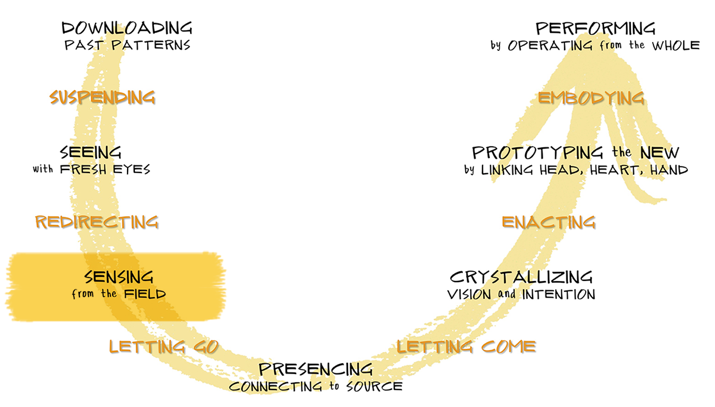 Bajando patrones pasados	—	Suspendiendo	 —	Viendo con ojos frescos—	redirigiendo		— Percibiendo (en el campo) — Dejar ir — Presencia, conexión a la Fuente — dejando venir — Cristalizando la visión y la intención — promulgado — Prototipo de la nueva mediante, vinculando la cabeza, el corazón, y la mano — encarnado — Operando desde el conjunto del TodoPRINCIPIOSEl caso debe ser un desafío de liderazgo que es concreto y vigenteEl dador de los Consejos necesita ser un jugador importante en el casoLos participantes en los Consejos de sabios son compañeros, de manera que no hay una relación jerárquica en ellos.No de consejos, mejor escuche profundamente.USOS Y RESULTADOS Ideas concretas e innovadoras para responder a un desafío de liderazgo urgente Energía positiva y alto nivel de confianza entre los compañerosUse con: Atención plena y prácticas de escucha.UN EJEMPLOLos participantes de un programa forman grupos de aprendizaje entre compañeros. Ellos hacen su primer Consejos de sabios mientras están en el programa, y luego se usa el proceso por llamadas telefónicas mensualmente que permite a cada participante a presentar un caso.RECURSOSC. Otto Scharmer, (2009) Theory U: Learning from the Future as it Emerges. Berrett- Koehler: San Francisco.PREPARACIÓNParticipantes & LugarGrupos de 4 -5 compañerosEspacio suficiente de manera que los grupos que puedan trabajar sin distracciones.TiempoSe requiere un mínimo de 70 minutosMaterialesSillas para que cada grupo se siente en círculo o alrededor de una mesaRepartir material del proceso.PROCESOFUNCIONES & SECUENCIADador del caso: Comparte un reto personal o un desafío de liderazgo que es actual, concreto, e importante, en el que tú eres un jugador clave. Deberías ser capaz de presentar el caso en 15 minutos y el caso se debe beneficiar de la evaluación de sus compañeros. Comparte que piensas que necesitas dejar ir y aprenderSabios: escucha con atención — no trates de “arreglar” el problema, pero escucha profundamente al dador del caso mientras está atendiendo a identificar imágenes, metáforas, sentimientos y gestos que puedan evocar la historiaControlador de tiempo: Uno de los sabios maneja el tiempo.PasosTiempoActividad12 minSeleccione el dador de caso y el tomador de tiempo215 minDeclaración de intención por el dador de caso. Dese un momento para  sentir el llamado. Luego clarifique estas preguntasSituacion actual: Cuál es el desafío o pregunta al que te enfrentas?Intención: Cuál es el futuro que estás tratando de crear?Partes interesadas: Cómo ven esta situación los otros?.Umbral de aprendizaje: Qué necesitas dejar ir y qué quieres aprender?Ayudar: Dónde necesitas ayuda?Los sabios escuchan profundamente.  Ellos pueden preguntar para clarificar preguntas (No de consejos!)33 minQuietud CompletaEscucha tu corazón: conéctate con tu corazón respecto a lo que estás escuchando.Escucha lo que resuena: Qué imágenes, metáforas, sentimientos y gestos aparecen para capturar la esencia de lo que estás escuchando?410 minReflejando: imágenes (mente abierta), Sentimientos( corazón abierto), gestos (voluntad abierta).Cada entrenador comparte las imágenes/ metáforas, sentimientos y gestos que aparecen en el silencio o cuando se está escuchando la historia del caso.520 minDiálogo generativoAhora continúan con la conversación Empieza el dador del caso reflexionando sobre lo que él/ ella ha escuchado. ¿Qué evocaron estas imágenes, historias y gestos? Cuando me miré desde afuera, qué me conmovió, qué resonó en mi, qué preguntas y qué reflexiones me surgieron? Luego todos reflexionan sobre las observaciones del dador del caso y entran en un dialogo generativo explorando nuevas visiones y perspectivas sobre el caso compartido. Mantengan el flujo del diálogo. Construyan en la idea de uno a otro. Manténgase al servicio del dador de Consejos sin presionar o pretender arreglar o resolver el desafío de él/ella.68 minConclusiones finales, por los sabiosPor el dador del caso: ¿Cómo veo ahora mi situación y cómo avanzo hacia adelante?Agradecimiento & reconocimiento: Una expresión genuina de apreciación del uno al otro.72 minEscribir en el Diario individual para capturar los puntos aprendidos.